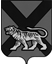 ТЕРРИТОРИАЛЬНАЯ ИЗБИРАТЕЛЬНАЯ КОМИССИЯ ГОРОДА  ДАЛЬНЕГОРСКАРЕШЕНИЕг. Владивосток О применении технологии изготовления протоколовучастковых комиссий об итогах голосованияс машиночитаемым кодом и ускоренного вводаданных протоколов участковых комиссий об итогахголосования в Государственную автоматизированнуюсистему Российской Федерации «Выборы» с использованием машиночитаемого кода при проведениивыборов депутатов Думы Дальнегорского городского округа 10 сентября 2017 годаВ соответствии с постановлением Центральной избирательной комиссии Российской Федерации от 15 февраля 2017 года № 74/667-7 «О применении технологии изготовления протоколов участковых комиссий об итогах голосования с машиночитаемым кодом и ускоренного ввода данных протоколов участковых комиссий об итогах голосования в Государственную автоматизированную систему Российской Федерации «Выборы» с использованием машиночитаемого кода»  территориальная избирательная комиссия города ДальнегорскаРЕШИЛА:1. При проведении выборов депутатов Думы Дальнегорского городского округа седьмого созыва 10 сентября 2017 года применять технологию изготовления протоколов участковых комиссий об итогах голосования с машиночитаемым кодом и ускоренного ввода данных протоколов участковых комиссий об итогах голосования в Государственную автоматизированную систему Российской Федерации «Выборы» с использованием машиночитаемого кода (далее – Технология) в соответствии с Порядком применения технологии изготовления протоколов участковых комиссий об итогах голосования с машиночитаемым кодом и ускоренного ввода данных протоколов участковых комиссий об итогах голосования в Государственную автоматизированную систему Российской Федерации «Выборы» с использованием машиночитаемого кода, утвержденным постановлением Центральной избирательной комиссии Российской Федерации от 15 февраля 2017 года № 74/667-7 на всех избирательных участках.2. Участковым избирательным комиссиям не позднее 25 августа 2017 года своим решением назначить не менее двух операторов специального программного обеспечения участковой комиссии.3. Копию настоящего решения направить в Избирательную комиссию Приморского края для согласования применения Технологии.4. Разместить настоящее решение на официальном сайте Дальнегорского городского округа в информационно-телекоммуникационной сети «Интернет» в разделе «Территориальная избирательная комиссия города Дальнегорска» и на информационном стенде.Председатель комиссии	                                                         С. Н. Зарецкая		                                                              Секретарь комиссии                                                                    О. Д. Деремешко22 августа 2017 г.        380/57